              KHADIM HUSSAIN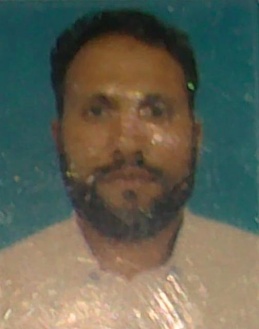       CIVILWORK FOREMAN  EARTH WORK FOREMAN Communication Address:District & Tehsil P/O Kotli Resident of MajumaP.O BOX No. 11100 (Kashmir)- PAKISTANE-mailKhadim_hussain16@yahoo.comPhone:+974-55728616 (QATAR)            +92-3026472137 ( Pakistan )    O b j e c t i v e             To seek an active, challenging and interesting position in a professional organization where my experience, creative and academic potential can be utilized to the fullest for the achievements of goals mutually beneficial to the organization and myself.   A c a d e m i c Q u a l i f i c a t i o nSSE from Mirpur Board AJKGraduation Muzzafer abad University AJKSurvey Diploma One Year   S u m m a r y  o f  W o r k  E x p e r i e n c eHaving 15 Years experience in the field of Civil in different companies.For their Construction and maintains work which are given below.  AL JABER & PARTNERS- CONSTRUCTION & ENERGY PROJECT(WLL), DOHA, QATAR( A Group of AJE, Abu Dhabi )PresentPROJECT			:- LUSAIL DEVELOPMENT PROJECT                                                            Primary Infrastructure(District                                                Cooling pipe laying fit up and welding                                                       Footpath Kerb stone,11kv & 66kv                                              Substation, Underpass, Sewage line,                                              Telecom  Line, Water Line, Road Work,                                               Storm water tunnel, and Underpass etc) POSITION			:-  ForemanCLIENT			:- QATARI DIARCONSULTANT		           :- PARSONS, HALCROW,COWIPERIOD                               :- 2008 Sep to till DateVALUE OF WORK            :- QR 2.75 Billions.   Work Details: Roles & Responsibilities:-Managing the site.Site Supervision.Verify the quality of required construction materials, its availability and request immediately to the procurement.Completion of assigned work at assigned times.Timely arrangement of the materials, Manpower & equipment needed for the work.Monitoring and supervising the excavation works.    COMPUTER LITERACY Microsoft Office, MSWord,          MS Excel & Power point.Knowledge of the use of sourcing on the internet.Communication via E-mail.Work on estimation of materials required on the revised drawing with Section and Site Engineer.Supervision of civil work, talking out Quality, Quantities control of materials for use, Preparing Progress Report.Coordination with consultant. Satisfy client requirement according to their need.Check the shuttering and reinforcement according to structural and structural and architectural drawing before commencement of concrete work.AL JABER & PARTNERS- CONSTRUCTION & ENERGY PROJECT(WLL), DOHA, QATAR                                        ( A Group of AJE, Abu Dhabi )PROJECT			:- PEARL GTL                                            Site Preparation & Camp Construction POSITION			:-  SupervisorCLIENT			:- SHELLCONSULTANT		           :- JGC/ KBRPERIOD                               :- July  2007  TO Sep 2008VALUE OF WORK            :- US$200 MILLIONS.   Roles & Responsibilities:-Timely arrangement of the materials, Manpower & equipment needed for the work.Site Supervision.Managing the site.Completion of assigned work at assigned times.Coordination with consultant. Satisfy client requirement according to their need.CSHK Contracting (China Based Company) DubaiPROJECT			:- Gulf Tower, Dubai Mall Hotel Afza TowerPOSITION			:-  SupervisorPERIOD                               :- 2005  TO 2006Roles & Responsibilities:-Timely arrangement of the materials, Manpower & equipment needed for the work.Monitoring and supervising the Excavation & pilling work.Supervised the Erection & dismantling of scaffolding. Managing the site.Ensured that all workers follow established safety standard.Ensured proper preparation and presentation of timesheet, records and reports.Executed construction work with coordination of Mechanical, Electrical and instrumentation disciplines. TRAINING UNDER GONE : Confined space.Electrical hazards.Work at heights.Excavation Safety training. Chemical handling.TSTI (Total safety task Instruction training).Ladder Safety ,,,,,etc Personal Information:Date of Birth    : 02-04-1974Gender              : MaleNationality        : PakistanMarital Status  : MarriedLanguages         : English, Urdu &                                      Arabic Passport Details:Passport No   : B 4476277Expiry Date   : 14 JUN 2016Place of Issue : Doha QatarSupervised and scheduled new construction and repair works.Coordinate with consultant and architectures. Satisfy client requirement according to their needs.Supervised structural, masonry, plumbing and electrical.Checking the strict implementations of the details and pedestal, distance of rebar and stirrups.Making daily progress reports.Work schedule evolution and progress monitoring. BIN HAFEEZ And BIN HAFEEZ EST. UAEPROJECT			:- Abu Dhabi Airport road Interchange SawnPROJECT                                         ;- mahvi interchange Abu Dhabi 996 994POSITION			:- water works ForemanPERIOD                               :- 2001  TO 2005Roles & Responsibilities:-Coordinate with consultant and architectures. Satisfy client requirement according to their needs.Ensured that all workers follow established safety standard.Managing and supervising the work.Monitoring and supervising the Dewatering works.Supervised the Excavation works. Arrangement of the materials, Manpower & equipment needed for the work.Expose all utilities and service according to service drawing, Excavation for pipe laying work. Laying the RCC Pipe for duct and water pipe line, Fitting pressure test.Casting/ Construction of concrete chambers.Completion of assigned work at assigned times.Pipe lying and backfilling etc…ALNOOR ContractingPROJECT			:- Kotla Development authority(Housing                                                 Project)POSITION			:-  Asst. ForemanPERIOD                               :- 1997  TO 2001Roles & Responsibilities:-Supervised the Excavation works.Completion of assigned work at assigned times.Managing and supervising the work.Timely arrangement of the materials, Manpower & equipment needed for the work.Managing and supervising the work.Ensured that all workers follow established safety standard.Casting/ construction of concrete chamber and slab.Ensured proper preparation and presentation of timesheet, records and reports.  D e c l a r a t i o n I hereby declare that the above stated particulars are true to the best of my knowledge and belief and if given a chance to serve your organization I will do my best.  A v a i l a b i l i t y               Immediate as per the requirement of the employer with 30 days noticejkl